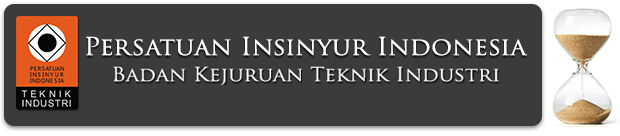 Formulir Registrasi WorkshopNama Workshop		: ______________________________________________________________Tgl. Penyelengaraan		: ______________________________________________________________Nama Lengkap			: ______________________________________________________________Institusi / Perusahaan		: ______________________________________________________________No. Telpon / HP			: ______________________________________________________________E-Mail				: ______________________________________________________________Biaya akan segera dilakukan dengan cara :          □  Transfer Bank Mandiri Cabang KCP Jakarta Tendean Re. No : 1020007009167 a.n  Yayasan Komunitas Teknik Industri Indonesia.Atas perhatian dan kerjasamanya, kami mengucapkan terimakasih._____________________  2017(__________________________)                                                                                                                             Nama lengkap dan cap institusi